15 сентября 2019, в рамках 6-го Ярославского полумарафона «Золотое кольцо» состоялся  спортивный фестиваль «Дети и спорт – будущее России» - это уникальная площадка, где абсолютно каждый желающий мог попробовать себя практически в любом виде спорта – от единоборств до прыжков на батуте. Уже традиционно при поддержке ДФКСиМП и Департамента образования г. Ярославля, МДОУ " Детский сад 235"  организует на этом мероприятии спортивную  интерактивную площадку. Более 100 воспитанников  детских садов, приняли участие   в мастер классах по футболу  Фиксики провели весёлые игры и эстафеты,, а родители сражались за честь своих детских садов в "Папиной футбольной лиге". Поздравляем команду пап нашего детского сада, занявшую почётное 2 место!!! Молодцы!!!! 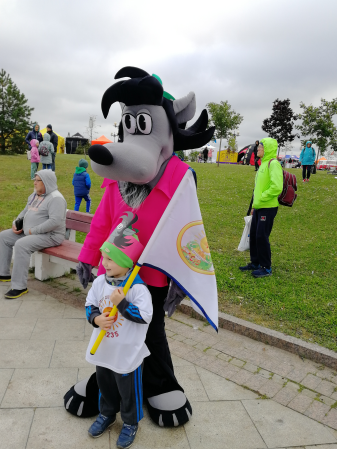 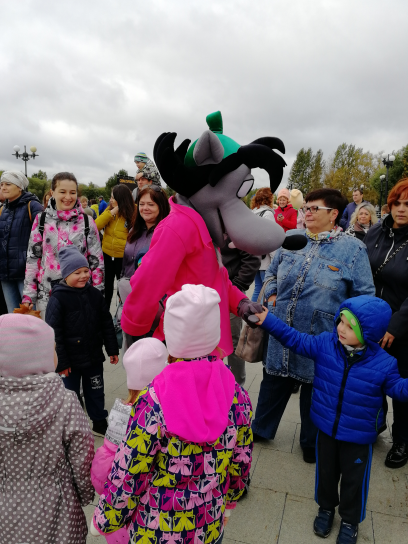 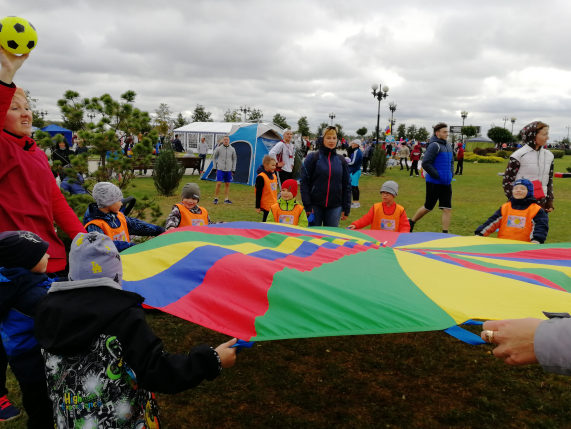 